Індивідуалізація -  стиль життя особистості 	Процес  індивідуалізації  - це усвідомлення нашого  повного "Я", розвиток усвідомленості особистості. Згідно поглядів К.Г. Юнга: процес індивідуалізації спрямований на розвиток особистості.успішне проходження індивідуалізації не може здійснюватися поза соціумом і колективних взаємин.індивідуалізація зображує певну ступінь протиставлення соціальним нормам, які не представляють абсолютної цінності.індивідуалізація спонукає людину до розуміння і усвідомлення власних унікальних рис і особливостей. Це  і допомагає об'єктивно оцінювати свої і чужі вчинки і можливості.            Стиль життя - спосіб адаптації до життя (особливо в плані поставлених самим індивідуумом цілей), що включає в себе унікальне з'єднання рис, способів поведінки і звичок, які, взяті в сукупності, визначають неповторну картину існування індивідуума.Згідно А.Адлеру:  стиль життя заснований на наших зусиллях, спрямованих на подолання почуття неповноцінності і зміцнення почуття переваги; стиль життя закріплюється у віці 4-5років в подальшому майже не змінюється.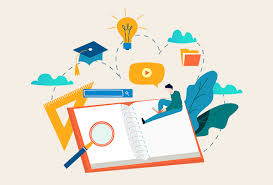 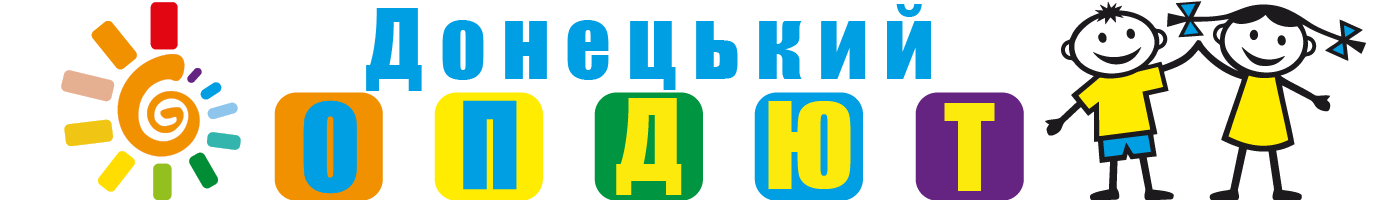 Донецький обласний палац дитячої та юнацької творчості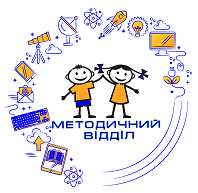 Індивідуалізація                         соціобуття вихованців  А.О. Аханкіна практичний  психологПроцес індивідуалізації особистоті Індивідуалізація - соціально-культурний процес накопичення особистістю особливого, унікального досвіду, зростання її масштабу, творчого потенціалу, універсальності, самостійності, волі і відповідальності.Індивідуалізація пов'язана з пізнанням,                       дослідженням, перевіркою і вибором.Основи індивідуалізації людини закладаються з      самого дитинства в процесі виховання  і  навчання. Її метою є збереження і подальший розвиток           індивідуальності дитини,  який  згодом стає             неповторною особистістю.Цілеспрямована індивідуалізована робота  з   дітьми допомагає в реалізації прихованих талантів  і       потенційних здібностей.  Надання  дітям самостійності в прийнятті рішень і в реалізації своїх бажань        дозволяє людині побудувати згодом успішну         життєву   траєкторію.Стратегія індивідуалізації  останнім часом  активніше утверджується  уявлення про необхідність               враховувати  в   освітнніх системах неповторність  кожного індивіда і поступову відмову  від  уніфікації особистості  в освітніх   програмах.Індивідуалізація нерозривно пов'язана  з  такими  основними процесами особистісного розвитку, як   соціалізація, самоактуалізація, самореалізація.         Доповнюючи один  одного, вони   забезпечують     гармонійні відносини людини з природою та         соціумом. 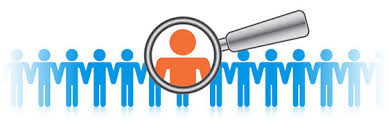 Соціобуття                  Соціалізація  Додатковим фактором гармонійного розвитку є      соціалізація людини. Дитина ніколи не з  може         розвиватися як  особистість   поза     суспільством. Два поняття в психології, соціалізація  та                  індивідуалізація настільки взаємопов'язані, що втрата одного з них призводить до  збитковості.  Соціалізація - процес інтеграції індивіда  в  соціальну систему, входження в соціальне середовище через   оволодіння її соціальними нормами, правилами і     цінностями, знаннями, навичками, що дозволяють йому   успішно   функціонувати в суспільстві.Обидва процеси,  соціалізація  та індивідуалізація, доповнюють один одного і дозволяють людині       адаптуватися  в  суспільстві.  Співвідношення індивідуалізації  та  СоціалізаціїПроцеси соціалізації і індивідуалізації йдуть одночасно, так як формування і розвиток  особистості відбувається в результаті спільного накопичення індивідуального і засвоєння соціального досвіду.